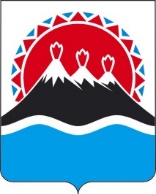 П О С Т А Н О В Л Е Н И ЕПРАВИТЕЛЬСТВАКАМЧАТСКОГО КРАЯг. Петропавловск-КамчатскийВ соответствии с постановлениями Губернатора Камчатского края 
от 21.09.2020 № 171 «Об утверждении структуры исполнительных органов государственной власти Камчатского края», от 27.05.2022 № 57 «О системе исполнительных органов Камчатского краяПРАВИТЕЛЬСТВО ПОСТАНОВЛЯЕТ:Утвердить Положения об Агентстве записи актов гражданского состояния и архивного дела Камчатского края согласно приложению к настоящему постановлению.Признать утратившими силу:постановление Правительства Камчатского края от 14.12.2018 № 519-П «Об утверждении Положения об Агентстве записи актов гражданского состояния и архивного дела Камчатского края»;постановление Правительства Камчатского края от 15.03.2019 № 129-П «О внесении изменений в приложение к Постановлению Правительства Камчатского края от 14.12.2018 N 519-П «Об утверждении Положения об Агентстве записи актов гражданского состояния и архивного дела Камчатского края»;постановление Правительства Камчатского края от 31.10.2019 № 463-П «О внесении изменения в приложение к Постановлению Правительства Камчатского края от 14.12.2018 N 519-П «Об утверждении Положения об Агентстве записи актов гражданского состояния и архивного дела Камчатского края»;часть 16 постановления Правительства Камчатского края 
от 07.02.2020 № 47-П «О внесении изменений в отдельные постановления Правительства»;постановление Правительства Камчатского края от 02.06.2021 № 218-П «О внесении изменений в Постановление Правительства Камчатского края от 14.12.2018 № 519-П «Об утверждении Положения об Агентстве записи актов гражданского состояния и архивного дела Камчатского края»;часть 16 постановления Правительства Камчатского края от 14.03.2022 № 119-П «О внесении изменений в некоторые постановления Правительства Камчатского края»;постановление Правительства Камчатского края от 17.03.2022 № 123-П «О внесении изменения в приложение к Постановлению Правительства Камчатского края от 14.12.2018 № 519-П «Об утверждении Положения об Агентстве записи актов гражданского состояния и архивного дела Камчатского края»;постановление Правительства Камчатского края от 12.08.2022 № 425-П «О внесении изменений в Постановление Правительства Камчатского края от 14.12.2018 № 519-П «Об утверждении Положения об Агентстве записи актов гражданского состояния и архивного дела Камчатского края».3. Настоящее постановление вступает в силу после дня его официального опубликования.Приложение к постановлениюПравительства Камчатского краяот [Дата регистрации] № [Номер документа]Положение об Агентстве записи актов гражданского состояния и архивного дела Камчатского края1. Общие положенияАгентство записи актов гражданского состояния и архивного дела Камчатского края (далее – Агентство) является исполнительным органом Камчатского края, осуществляющим функции по реализации региональной политики, по нормативному правовому регулированию, по контролю (надзору), по предоставлению государственных услуг, иные правоприменительные функции в установленной правовыми актами Камчатского края сфере деятельности, а также осуществляющим переданные Российской Федерацией полномочия в соответствующей сфере деятельности.2. Агентство является исполнительным органом Камчатского края, уполномоченным в сферах:2.1. государственной регистрации актов гражданского состояния;2.2. архивного дела.3. Агентство является исполнительным органом Камчатского края, осуществляющим организацию деятельности по государственной регистрации актов гражданского состояния на территории Камчатского края.4. Агентство в своей деятельности руководствуется Конституцией Российской Федерации, федеральными конституционными законами, федеральными законами, иными нормативными правовыми актами Российской Федерации, Уставом Камчатского края, законами и иными нормативными правовыми актами Камчатского края, а также настоящим Положением.5. Агентство осуществляет свою деятельность во взаимодействии с федеральными органами исполнительной власти и их территориальными органами по Камчатскому краю, исполнительными органами Камчатского края, органами местного самоуправления муниципальных образований в Камчатском крае, общественными объединениями, организациями и гражданами.6. Агентство обеспечивает при реализации своих полномочий приоритет целей и задач по развитию конкуренции на товарных рынках в установленной сфере деятельности.7. Агентство по вопросам, отнесенным к его компетенции, издает приказы.8. Агентство обладает правами юридического лица, имеет самостоятельный баланс, лицевые счета, открываемые в Управлении Федерального казначейства по Камчатскому краю, иные счета, открываемые в соответствии с законодательством Российской Федерации, печать с изображением Государственного герба Российской Федерации, иные печати, штампы и бланки со своим наименованием.9. Финансирование деятельности Агентства осуществляется за счет средств краевого бюджета, предусмотренных на обеспечение его деятельности, в том числе за счет субвенций, поступающих из федерального бюджета.10. Агентство имеет имущество, необходимое для выполнения возложенных на него полномочий и функций. Имущество Агентства является государственной собственностью Камчатского края и закрепляется за ним на праве оперативного управления.11. Агентство осуществляет бюджетные полномочия главного распорядителя и получателя средств краевого бюджета, предусмотренных на обеспечение деятельности Агентства.12. Агентство осуществляет полномочия учредителя в отношении подведомственных ему краевых государственных организаций, созданных в целях обеспечения реализации полномочий Агентства в установленной сфере деятельности.13. Агентство осуществляет закупки товаров, работ, услуг для обеспечения государственных нужд в установленной сфере деятельности Агентства, в том числе заключает государственные контракты в соответствии законодательством Российской Федерации о контрактной системе в сфере закупок товаров, работ, услуг для обеспечения государственных и муниципальных нужд.14. Полное официальное наименование Агентства: Агентство записи актов гражданского состояния и архивного дела Камчатского края.Сокращенное официальное наименование Агентства: Агентство ЗАГС и архивного дела Камчатского края.15. Юридический адрес (местонахождение) Агентства: 683009, Камчатский край, г. Петропавловск-Камчатский, проспект Циолковского, 52.Адрес электронной почты Агентства: AgZa@kamgov.ru.Задачи Агентства16. Государственная регистрация актов гражданского состояния.17. Организация хранения, комплектования, учета и использования документов Архивного фонда Российской Федерации.3. Функции Агентства18. Агентство несет ответственность за осуществление следующих функций государственного управления:18.1. управление деятельностью по государственной регистрации актов гражданского состояния (04.07);18.2. управление в области архивного дела (01.10.03);18.3. региональный государственный контроль (надзор) за соблюдением законодательства об архивном деле (01.10.04).19. Агентство взаимодействует с:19.1. Министерством экономического развития Камчатского края при осуществлении функции государственного управления – социально-экономическое программирование (01.01.01);19.2. Министерством финансов Камчатского края при осуществлении функции государственного управления – управление государственными финансами (02.01);19.3. Министерством цифрового развития Камчатского края при осуществлении следующих функций государственного управления:19.3.1. управление цифровой трансформацией и информатизацией (01.10.01);19.3.2. управление связью (01.10.02);19.4. Министерством сельского хозяйства, пищевой и перерабатывающей промышленности Камчатского края при осуществлении функции государственного управления – управление сельским хозяйством (01.03);19.5. Министерством природных ресурсов и экологии Камчатского края при осуществлении функции государственного управления – управление в области использования природных ресурсов и охраны окружающей среды (05.01);19.6. Министерством рыбного хозяйства Камчатского края при осуществлении функции государственного управления – управление рыбной промышленностью (01.02.04);19.7. Министерством жилищно-коммунального хозяйства и энергетики Камчатского края при осуществлении функции государственного управления – управление в сфере жилищно-коммунального хозяйства (01.08);19.8. Министерством имущественных и земельных отношений Камчатского края при осуществлении функции государственного управления – управление имуществом и земельными ресурсами (03.01);19.9. Министерством образования Камчатского края при осуществлении функции государственного управления – управление в области образования (04.02);19.10. Министерством строительства и жилищной политики Камчатского края при осуществлении функции государственного управления – управление строительством и архитектурой (01.06);19.11. Министерством здравоохранения Камчатского края при осуществлении функции государственного управления – управление в сфере здравоохранения (04.01);19.12. Министерством социального благополучия и семейной политики Камчатского края при осуществлении функции государственного управления – управление в сфере социальной защиты (04.06);19.13. Министерством культуры Камчатского края при осуществлении функции государственного управления – регулирование отношений в области культуры (в том числе искусства, кинематографии, охраны и использования историко-культурного наследия) (04.03.01);19.14. Министерством по делам местного самоуправления и развитию Корякского округа Камчатского края при осуществлении функции государственного управления – управление территориальным развитием (01.01.02);19.15. Министерством по чрезвычайным ситуациям Камчатского края при осуществлении функций государственного управления – управление в области гражданской обороны, мобилизационной подготовки и мобилизации (06.01);19.16. Министерством транспорта и дорожного строительства Камчатского края при осуществлении следующих функций государственного управления:19.16.1. управление транспортным комплексом (01.04);19.16.2. управление дорожным комплексом (01.05);19.17. Министерством спорта Камчатского края при осуществлении функции государственного управления – управление в сфере физической культуры и спорта (04.05);19.18. Министерством развития гражданского общества и молодежи Камчатского края при осуществлении следующих функций государственного управления:19.18.1. управление социально-ориентированной деятельностью (01.01.04);19.18.2. управление в сфере молодежной политики (04.04);19.18.3. управление в области национальной политики (04.08);19.19. Министерством труда и развития кадрового потенциала Камчатского края при осуществлении функции государственного управления – управление трудом и занятостью (01.11);19.20. Министерством туризма Камчатского края при осуществлении следующих функций государственного управления:19.20.1. управление в области гостеприимства, сервиса и услуг (туризм) (01.15);19.20.2. управление внешними связями (01.14);19.21. Агентством по обеспечению деятельности мировых судей Камчатского края при осуществлении функции государственного управления – управление в области обеспечения деятельности мировых судей (06.02);19.22. Агентством по ветеринарии Камчатского края при осуществлении функции государственного управления – управление ветеринарией (01.03.02);19.23. Агентством лесного хозяйства Камчатского края при осуществлении функции государственного управления – регулирование отношений в области использования, охраны, защиты лесного фонда и воспроизводства лесов, лесоразведения (05.01.02);19.24. Региональной службой по тарифам и ценам Камчатского края при осуществлении функции государственного управления – регулирование цен (тарифов) (01.13);19.25. Инспекцией государственного строительного надзора Камчатского края при осуществлении следующих функций государственного управления:19.25.1. региональный государственный строительный надзор (01.06.03);19.25.2. региональный государственный контроль (надзор) в области долевого строительства многоквартирных домов и (или) иных объектов недвижимости (01.06.04);19.26. Государственной жилищной инспекцией Камчатского края при осуществлении функции государственного управления – региональный государственный жилищный надзор (01.07.03);19.27. Службой охраны объектов культурного наследия Камчатского края при осуществлении следующих функций государственного управления:19.27.1. сохранение, использование и популяризация объектов культурного наследия, находящегося в собственности Камчатского края, государственная охрана объектов культурного наследия (04.03.02);19.27.2. региональный государственный надзор за состоянием, содержанием, сохранением, использованием, популяризацией и государственной охраной объектов культурного наследия регионального значения, объектов культурного наследия местного (муниципального) значения, выявленных объектов культурного наследия (04.03.03).4. Полномочия Агентства20. Вносит на рассмотрение губернатору Камчатского края и в Правительство Камчатского края проекты законов и иных правовых актов Камчатского края по вопросам, относящимся к установленной сфере деятельности Агентства.21. На основании и во исполнение Конституции Российской Федерации, федеральных конституционных законов, федеральных законов, актов Президента Российской Федерации, Правительства Российской Федерации, законов Камчатского края, постановлений губернатора Камчатского края и Правительства Камчатского края самостоятельно издает приказы Агентства в установленной сфере деятельности Агентства.22. В сфере государственной регистрации актов гражданского состояния:22.1. осуществляет переданные Российской Федерацией полномочия на государственную регистрацию актов гражданского состояния:22.1.1. предоставляет на территории Петропавловск-Камчатского городского округа и Елизовского муниципального района в Камчатском крае государственную услугу по государственной регистрации актов гражданского состояния (рождение, заключение брака, расторжение брака, усыновление (удочерение), установление отцовства, перемена имени и смерть):22.1.1.1. производит государственную регистрацию актов гражданского состояния посредством составления в Едином государственном реестре записей актов гражданского состояния соответствующей записи акта гражданского состояния, на основании которой выдает свидетельство о государственной регистрации акта гражданского состояния;22.1.1.2. осуществляет выдачу повторных свидетельств о государственной регистрации актов гражданского состояния и иных документов, подтверждающих наличие или отсутствие факта государственной регистрации акта гражданского состояния;22.1.1.3. производит внесение исправлений и изменений в записи актов гражданского состояния;22.1.1.4. производит восстановление и аннулирование записей актов гражданского состояния на основании решения суда, вступившего в законную силу;22.1.1.5. осуществляет хранение книг государственной регистрации актов гражданского состояния (актовых книг);22.1.1.6. осуществляет истребование документов о государственной регистрации актов гражданского состояния с территории иностранных государств;22.2. организует деятельность по государственной регистрации актов гражданского состояния на территории Камчатского края:22.2.1. осуществляет контроль за исполнением органами местного самоуправления муниципальных образований в Камчатском крае переданных им государственных полномочий на государственную регистрацию актов гражданского состояния и иные полномочия в соответствии с Законом Камчатского края от 04.12.2008 № 147 «О наделении органов местного самоуправления муниципальных образований в Камчатском крае государственными полномочиями по вопросам государственной регистрации актов гражданского состояния»;22.2.2. осуществляет приобретение бланков свидетельств о государственной регистрации актов гражданского состояния, их учет и хранение;22.2.3. рассматривает жалобы заинтересованных лиц на отказы в государственной регистрации актов гражданского состояния;22.2.4. удостоверяет официальные документы, выданные компетентными органами Российской Федерации в подтверждение фактов государственной регистрации актов гражданского состояния или их отсутствия, путем проставления на таких документах апостиля в случаях, установленных международными договорами Российской Федерации;22.2.5. обеспечивает создание надлежащих условий хранения книг государственной регистрации актов гражданского состояния (актовых книг);22.2.6. осуществляет передачу книг государственной регистрации актов гражданского состояния (актовых книг) в государственный архив;22.2.7. определяет порядок заключения брака в торжественной обстановке.23. В сфере архивного дела:23.1. организует архивное дело в Камчатском крае;23.2. проводит государственную политику в сфере архивного дела на территории Камчатского края;23.3. осуществляет хранение, комплектование, учет и использование архивных документов и архивных фондов:23.3.1. государственных архивов Камчатского края, музеев, библиотек Камчатского края;23.3.2. органов государственной власти и иных государственных органов Камчатского края;23.3.3. государственных унитарных предприятий, включая казенные предприятия, и государственных учреждений Камчатского края;23.4. решает вопрос о передаче архивных документов, находящихся в собственности Камчатского края, в собственность Российской Федерации, иных субъектов Российской Федерации и (или) муниципальных образований;23.5. создает в пределах своих полномочий экспертно-проверочную комиссию Агентства в целях рассмотрения вопросов, связанных с экспертизой ценности документов, отбором и включением конкретных документов в состав Архивного фонда Российской Федерации, а также с определением в его составе особо ценных, в том числе уникальных документов;23.6. осуществляет контроль (надзор) за соблюдением законодательства об архивном деле в Российской Федерации, в пределах своей компетенции, определенной законодательством Российской Федерации и законодательством Камчатского края;23.7. согласовывает условия и место дальнейшего хранения архивных документов при реорганизации государственных и муниципальных организаций путем разделения или выделения из их состава одной или нескольких организаций;23.8. принимает участие в международном сотрудничестве в области архивного дела, участвует в совещаниях и конференциях по вопросам архивного дела, проводимых международными организациями, а также в международном информационном обмене;23.9. осуществляет организационно-техническое и методическое обеспечение деятельности Межведомственной экспертной комиссии по рассекречиванию документов, находящихся на хранении в краевом государственном казенном учреждении «Государственный архив Камчатского края».24. Организует выполнение юридическими и физическими лицами требований к антитеррористической защищенности объектов (территорий), находящихся в ведении Агентства, осуществляет мероприятия в области противодействия терроризму в пределах своей компетенции.25. Осуществляет полномочия в области мобилизационной подготовки и мобилизации, в том числе организует и обеспечивает мобилизационную подготовку и мобилизацию в Агентстве, а также руководит мобилизационной подготовкой подведомственных краевых государственных организаций.26. Планирует проведение мероприятий по гражданской обороне, защите населения и территорий от чрезвычайных ситуаций в установленной сфере деятельности Агентства и обеспечивает их выполнение.27. Осуществляет полномочия в области обеспечения режима военного положения, а также организации и осуществления мероприятий по территориальной обороне в соответствии с законодательством.28. Обеспечивает в пределах своей компетенции защиту сведений, составляющих государственную тайну.29. Обеспечивает защиту информации в соответствии с законодательством.30. Осуществляет профилактику коррупционных и иных правонарушений в пределах своей компетенции.31. Участвует в пределах своей компетенции в:31.1. формировании и реализации государственной научно-технической политики и инновационной деятельности;31.2. профилактике безнадзорности и правонарушений несовершеннолетних;31.3. профилактике правонарушений.32. Осуществляет ведомственный контроль за соблюдением трудового законодательства и иных нормативных правовых актов, содержащих нормы трудового права, в подведомственных краевых государственных организациях.33. Рассматривает обращения граждан в порядке, установленном законодательством.34. Организует профессиональное образование и дополнительное профессиональное образование работников Агентства и подведомственных краевых государственных организаций.35. Учреждает в соответствии с законодательством Камчатского края награды и поощрения Агентства в установленной сфере деятельности и награждает ими работников Агентства и других лиц.36. Осуществляет деятельность по комплектованию, хранению, учету и использованию архивных документов, образовавшихся в процессе деятельности Агентства.37. Осуществляет иные полномочия в установленной сфере деятельности, если такие полномочия предусмотрены федеральными законами и иными нормативными правовыми актами Российской Федерации, Уставом Камчатского края, законами и иными нормативными правовыми актами Камчатского края.5. Права и обязанности Агентства38. Агентство имеет право:38.1. запрашивать и получать от других государственных органов, органов местного самоуправления, общественных объединений и иных организаций информацию и материалы, необходимые для принятия решений по вопросам, относящимся к установленной сфере деятельности Агентства;38.2. использовать в установленном порядке информацию, содержащуюся в банках данных исполнительных органов Камчатского края;38.3. использовать в установленном порядке государственные информационные системы связи и коммуникации, действующие в системе исполнительных органов Камчатского края;38.4. создавать координационные и совещательные органы (советы, комиссии, коллегии), рабочие группы по вопросам, относящимся к установленной сфере деятельности Агентства;38.5. проводить совещания, семинары и конференции по вопросам, относящимся к установленной сфере деятельности Агентства;38.6. представлять в установленном порядке работников Агентства и подведомственных Агентству краевых государственных организаций, других лиц, осуществляющих деятельность в установленной сфере деятельности Агентства, к награждению государственными наградами Российской Федерации, ведомственными наградами, наградами Камчатского края, к наградам (поощрениям) Губернатора Камчатского края, Правительства Камчатского края, Законодательного Собрания Камчатского края;38.7. осуществлять иные права в соответствии с законодательством.39. Агентство обязано:39.1. руководствоваться в своей деятельности законодательством;39.2. соблюдать права и законные интересы граждан и организаций;39.3. учитывать культурные аспекты во всех государственных программах экономического, экологического, социального, национального развития.6. Организация деятельности Агентства40. Агентство возглавляет руководитель Агентства (далее – руководитель), назначаемый на должность и освобождаемый от должности Губернатором Камчатского края по согласованию с федеральным органом исполнительной власти, осуществляющим функции по выработке и реализации государственной политики и нормативно-правовому регулированию, а также контролю и надзору в сфере государственной регистрации актов гражданского состояния.Руководитель имеет заместителя, назначаемого на должность и освобождаемого от должности Губернатором Камчатского края.41. В период временного отсутствия руководителя и невозможности исполнения им своих обязанностей по причине болезни, отпуска, командировки руководство и организацию деятельности Агентства осуществляет его заместитель или иное лицо, на которое в соответствии с приказом Агентства возложено исполнение обязанностей руководителя.42. Структура Агентства утверждается руководителем.43. Руководитель:43.1. осуществляет руководство Агентством и организует его деятельность на основе единоначалия;43.2. несет персональную ответственность за выполнение возложенных на Агентство полномочий и функций;43.4. распределяет обязанности между руководителем Агентства и заместителем путем издания приказа;43.5. утверждает положения о структурных подразделениях Агентства;43.6. утверждает должностные регламенты государственных гражданских служащих Агентства и должностные инструкции работников Агентства, замещающих должности, не являющиеся должностями государственной гражданской службы Камчатского края;43.7. осуществляет полномочия представителя нанимателя в отношении государственных гражданских служащих Агентства, в том числе назначает их на должность и освобождает от должности (за исключением случаев, установленных нормативными правовыми актами Камчатского края), и работодателя в отношении работников Агентства, замещающих должности, не являющиеся должностями государственной гражданской службы Камчатского края;43.8. решает вопросы, связанные с прохождением государственной гражданской службы Камчатского края, трудовыми отношениями в Агентстве в соответствии с законодательством; 43.9. утверждает штатное расписание Агентства в пределах, установленных Губернатором Камчатского края фонда оплаты труда и штатной численности работников, смету расходов на обеспечение деятельности Агентства в пределах бюджетных ассигнований, предусмотренных в краевом бюджете на соответствующий финансовый год;43.10. вносит в Министерство финансов Камчатского края предложения по формированию краевого бюджета в части финансового обеспечения деятельности Агентства и содержания подведомственных ему краевых государственных организаций;43.11. вносит в установленном порядке предложения о создании краевых государственных организаций для реализации полномочий в установленной сфере деятельности Агентства, а также реорганизации и ликвидации подведомственных ему краевых государственных организаций;43.12. назначает на должность и освобождает от должности в установленном порядке руководителей подведомственных краевых государственных организаций, заключает и расторгает с указанными руководителями трудовые договоры;43.14. издает и подписывает приказы по вопросам установленной сферы деятельности Агентства, а также по вопросам внутренней организации Агентства;43.15. действует без доверенности от имени Агентства, представляет его во всех государственных, судебных органах и организациях, заключает и подписывает договоры (соглашения), открывает и закрывает лицевые счета в соответствии с законодательством Российской Федерации, совершает по ним операции, подписывает финансовые документы, выдает доверенности;43.16. распоряжается в порядке, установленном законодательством, имуществом, закрепленным за Агентством;43.17. осуществляет иные полномочия в соответствии с нормативными правовыми актами Российской Федерации и нормативными правовыми актами Камчатского края.[Дата регистрации]№[Номер документа]Об утверждении Положения об Агентстве записи актов гражданского состояния и архивного дела Камчатского краяПредседатель Правительства Камчатского края[горизонтальный штамп подписи 1]Е.А. Чекин